Zespół Zakładów Opieki Zdrowotnej w Wadowicach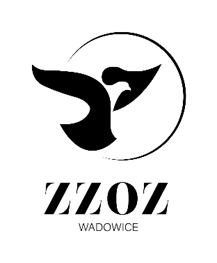 ul. Karmelicka 5, 34-100 Wadowicewww.zzozwadowice.plemail: sekretariat@zzozwadowice.plKlauzule RODO: https://zzozwadowice.pl/rodoZałącznik nr 2Formularz Ofertowy (wzór)Nazwa oraz siedziba Wykonawcy:..........................................................................................................……………………………………………………………………………………………………………………………………………………TELEFON: .........................................................; FAX: ................................................................................REGON: ............................................................, NIP: ..................................................................................INTERNET: http: ................................................; e-mail: ...........................................................................Osoba odpowiedzialna za realizację umowy:……………………………………………………………….….…………..….. (Imię i nazwisko, tel. kontaktowy)Osoba upoważniona do podpisania umowy:………………………………………………………………………………….…                                                                                                                         (Imię i nazwisko, zajmowane stanowisko)Oferta cenowa (w PLN), znak: ZP.26.2.18.2022Wartość oferty netto: ................................ zł, brutto: ................................ zł (słownie brutto: ...................................................................................................... .../100), Termin realizacji zamówienia: ………….. (max. 14) dni od dnia zawarcia umowy.*Okres gwarancji: …….…….……. (min. 12) miesiące na wykonaną usługę oraz asortyment. **UWAGA! Brak ocenianego parametru nie dyskwalifikuje oferty –powoduje jedynie brak dodatkowych punktówTermin płatności: 60 dni od daty dostarczenia faktury VAT do siedziby Zamawiającego w formie przelewu.Oświadczam/ y, że zapoznałem/ liśmy się z warunkami określonymi w niniejszym zapytaniu ofertowym i przyjmuję/ emy je bez zastrzeżeń.Oświadczam/y, że zapoznałam/em/liśmy się z przedmiotem zamówienia określonym w Opisie Przedmiotu Zamówienia i spełnia wszystkie wymagania określone przez Zamawiającego.Oświadczam/y, że oferowana wartość oferty jest ceną ostateczną do zapłaty z uwzględnieniem wszelkich rabatów oraz kosztów. Oświadczam/ y, że w przypadku uznania mojej/ naszej oferty za najkorzystniejszą zobowiązuję/emy się do realizacji zamówienia na warunkach zawartych w zapytaniu ofertowym wraz 
z załączonym do niego projektem umowy.Oświadczam, że dokonałem wizji lokalnej i zapoznałem się z istniejącym stanem technicznym.Wymienione niżej dokumenty stanowią tajemnicę przedsiębiorstwa i nie mogą być udostępniane osobom trzecim:…………………………………………………….…………………………………………………….Części realizacji zamówienia jakie powierzam/y podwykonawcy:…………………………………………………..………………………………………………….Oświadczam/y, że nie przewiduję/emy powierzenia podwykonawcom realizacji części zamówienia*.Oświadczam, że wypełniłem obowiązki informacyjne przewidziane w art. 13 lub art. 14 RODO wobec osób fizycznych, od których dane osobowe bezpośrednio lub pośrednio pozyskałem w celu ubiegania się o udzielenie zamówienia publicznego w niniejszym zaproszeniu. (W przypadku, gdy wykonawca nie przekazuje danych osobowych innych niż bezpośrednio jego dotyczących lub zachodzi wyłączenie stosowania obowiązku informacyjnego, stosownie do art. 13 ust. 4 lub art. 14 ust. 5 RODO treści oświadczenia wykonawca nie składa (usunięcie treści oświadczenia np. przez jego przekreślenie/wykreślenie).”............................................... ,		............................................................ ,      (miejscowość, data) 						              (podpis osoby uprawnionej do reprezentowania Wykonawcy)*niepotrzebne skreślić